В бібліотеці для учнів1 -9-х класів оформлена книжкова виставка «Тої слави козацької повік не забудем»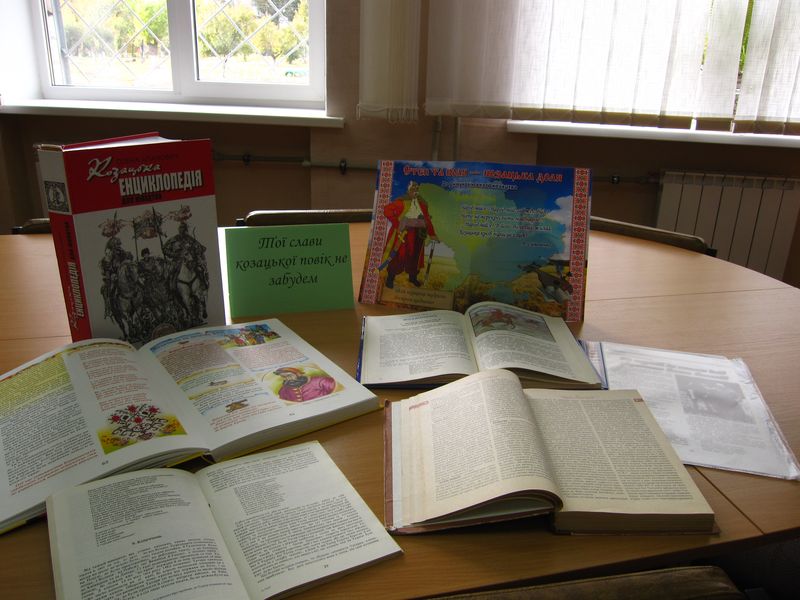 